Βίλχελμ ΡάιχΑπό τη Βικιπαίδεια, την ελεύθερη εγκυκλοπαίδειαΟ Βίλχελμ Ράιχ (Wilhelm Reich, 24 Μαρτίου 1897 - 3 Νοεμβρίου 1957) ήταν Αυστριακός ψυχαναλυτής, μέλος της δεύτερης γενιάς ψυχαναλυτών μετά τον Σίγκμουντ Φρόυντ και μία από τις πιο ριζοσπαστικές προσωπικότητες στην ιστορία της ψυχιατρικής.Σε νεαρή ηλικία υπήρξε διακεκριμένος ψυχαναλυτής, μαθητής του Σίγκμουντ Φρόυντ και δραστήριο μέλος του Κομμουνιστικού Κόμματος της Γερμανίας. Εντούτοις, στις αρχές της δεκαετίας του 1930 οι νεωτερικές ψυχολογικές θεωρίες και οι πολιτικές απόψεις που διατύπωνε τον έφεραν σε ρήξη τόσο με το ψυχαναλυτικό κίνημα όσο και με τους κομμουνιστές. Μετά την άνοδο του Χίτλερ στην εξουσία το 1933 μετανάστευσε στη Σκανδιναβία, όπου τα αποτελέσματα της έρευνάς του στον χώρο, της βιολογίας, πλέον, τον απομάκρυναν ακόμη περισσότερο από τις επικρατούσες επιστημονικές απόψεις. Από το 1940 μέχρι τον θάνατό του το 1957 έζησε στις ΗΠΑ. Εκεί οι ιδέες του εξελίχθηκαν περαιτέρω, ώσπου ενοποιήθηκαν σε μια νέα, επιστημονική (σύμφωνα με τον ίδιο και τους υποστηρικτές των θεωριών του) ή ψευδοεπιστημονική (σύμφωνα με την τρέχουσα, επικρατούσα άποψη [1]) συνολική θεώρηση της φύσης η οποία ονομάστηκε «οργονομία». Κυρίαρχη έννοια της οργονομίας είναι η «οργόνη» που περιγράφεται ως ένα πανταχού παρόν, ελεύθερο από μάζα υπόστρωμα ενέργειας από το οποίο δημιουργούνται δευτερογενώς η ύλη, η ζωή και οι φυσικοί νόμοι.[2]Υπήρξε ένας από τους πλέον αμφιλεγόμενους διανοητές της σύγχρονης εποχής.[3] Το φιλόδοξο εγχείρημα του, να αμφισβητήσει τα υφιστάμενα συστήματα σκέψης[4] και να ανατρέψει βασικές επιστημονικές αντιλήψεις, απέκτησε πολυάριθμους υποστηρικτές και επικριτές. Αν και οι πρώτοι τον χαρακτηρίζουν μεγαλοφυή και πρωτοπόρο,[5] για τους τελευταίους δεν ήταν παρά μεγαλομανής, παρανοϊκός,[6] ή ακόμη και «απατεώνας πρώτου μεγέθους».[7]Έγινε γνωστός κυρίως μέσα από βιβλία, όπως Η Μαζική Ψυχολογία του Φασισμού (1933), Η Ανάλυση του Χαρακτήρα (1933), Άκου Ανθρωπάκο (1948) κ.α. Επηρέασε γνωστούς ψυχοθεραπευτές, καλλιτέχνες και διανοούμενους.[8] Η κριτική του απέναντι στα κοινωνικά και σεξουαλικά ήθη ενέπνευσε τα νεανικά κινήματα αμφισβήτησης των δεκαετιών του 1960 και 1970.[9] Κάποιοι υποστηρίζουν, ακόμη, πως η συμβολή του στην εξέλιξη της επιστήμης της ψυχολογίας του περασμένου αιώνα, αν και παραγνωρισμένη, υπήρξε ουσιαστική.[10] Ωστόσο, οι ιδέες τις οποίες ο ίδιος ξεχώριζε ως σημαντικότερες, καθώς αποτέλεσαν τη βάση του νέου επιστημονικού παραδείγματος που πρότεινε,[11] δεν έτυχαν ποτέ ευρείας αποδοχής.[12] Αντίθετα, η επιμονή με την οποία τις υποστήριζε κόστισε στον Ράιχ, σε κάποιο βαθμό, την επιστημονική του υπόληψη και τον οδήγησε σε αρκετές αναγκαστικές μετακινήσεις υπό την πίεση αντιδράσεων και διώξεων. Τη δεκαετία του 1950 η αντιπαράθεση του με τον Οργανισμό Τροφίμων και Φαρμάκων των ΗΠΑ σχετικά με την ιατρική εφαρμογή της οργονομίας κορυφώθηκε με μια πολυσυζητημένη δικαστική διαδικασία η οποία είχε δυσμενή έκβαση για τον ίδιο και το έργο του. Μέρος των βιβλίων του καταστράφηκε από τις αμερικανικές αρχές (τα υπόλοιπα λογοκρίθηκαν) και ο Ράιχ βρέθηκε στη φυλακή, όπου πέθανε στιγματισμένος και περιθωριοποιημένος αλλά βέβαιος, παρ' όλα αυτά, για τη σπουδαιότητα των επιτευγμάτων του.[13]Βίλχελμ ΡάιχΒίλχελμ Ράιχ
Ο Ράιχ σε ένα βιεννέζικο καφέ περίπου το 1922.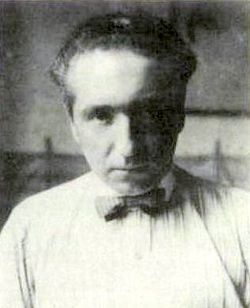 
Ο Ράιχ σε ένα βιεννέζικο καφέ περίπου το 1922.Γέννηση24 Μαρτίου 1897
Ντόμπζαου, Αυστροουγγαρία (σήμερα Ουκρανία)Θάνατος3 Νοεμβρίου 1957 (60 ετών)
Σωφρονιστήριο των Ηνωμένων Πολιτειών, Λιούισμπεργκ, Πενσυλβάνια, ΗΠΑΕθνικότηταΑυστριακόςΣπουδέςΙατρική Σχολή Πανεπιστημίου της Βιέννης